Oneida behavioral health awarenessEducational seriestopic: New year’s resolutionsWhen: Day change!Third Thursdays 20191/17/19 First Session4:30 PM – 5:30 PMwhere: We moved!Oneida Social Services Building (Come in the Social Services Entrance)BH Community Purple Room2640 West Point Rd, Green BaycontactDr. Sharyl Trail920.490.3865strail@oneidanation.orgall are welcome!RAS Point eligible upcoming topicsFEB: DBT & StressMAR: DBT & Historical TraumaAPR: TBDMAY: Conflict ResolutionJune: DBT & Emotional MythsResouces and info booth at every session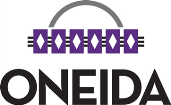 A good mind. A good heart. A strong Fire.